РЕЗЮМЕФ.И.О.КУРЦЕВА  НАТАЛЬЯ   ВЛАДИМИРОВНА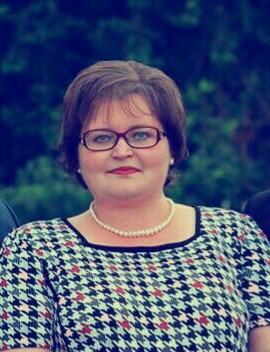 ДОМАШНИЙ АДРЕСг. Курган, ул. Аргентовского, д.44, кв. 53ТЕЛЕФОНсот. т.  8-912-974-54-74     e-mail: kurtsevanata@gmail.comОБРАЗОВАНИЕВысшее сентябрь 2004 – май 2007 –Уральская академия государственной службы  –  Менеджер по специальности «Государственное и муниципальное  управление»август 1997 – май 2000 – Шадринский государственный педагогический институт  – Учитель начальных классов по специализации «Педагогика и методика начального образования»Курсыавгуст 2002 – сентябрь 2002 -  ООО «Статус Плюс»  - Оператор ПЭВМдекабрь 1996 - март 1997 -  Центр подготовки и повышения квалификации кадров Курганский международный университет  - Секретарь - референтВысшее сентябрь 2004 – май 2007 –Уральская академия государственной службы  –  Менеджер по специальности «Государственное и муниципальное  управление»август 1997 – май 2000 – Шадринский государственный педагогический институт  – Учитель начальных классов по специализации «Педагогика и методика начального образования»Курсыавгуст 2002 – сентябрь 2002 -  ООО «Статус Плюс»  - Оператор ПЭВМдекабрь 1996 - март 1997 -  Центр подготовки и повышения квалификации кадров Курганский международный университет  - Секретарь - референтОПЫТ РАБОТЫОтдел вневедомственной охраны по г. Кургану-филиала ФГКУ «УВО ВНГ РФ по Курганской области»май 2018 – по настоящее время – Инспектор по контролю за исполнением порученийподготовка проектов договоровосуществление контроля за сроками действия договоров, соглашенийоформление, учет, переписка и текущая работа с литерными деламиподготовка проектов приказовведение журналов учетаМБОУ ДО г. Кургана «Детская школа искусств им. В.А. Громова»январь 2018 – май 2018 –  Секретарь учебной частиподготовка приказов и распоряжений по движению контингента обучающихся и др. документовоформление личных дел принятых на обучениеобработка и оформление личных дел обучающихся для сдачи в архивведение книг учетаконсультирование родителей по общим вопросамвыполнение других поручений руководителяГосударственное казенное учреждение «Центр занятости населения 
города  Кургана Курганской области»декабрь 2017 – январь 2018 – Инспектор 2 категориирегистрация и содействие гражданам в поиске работыФилиал – 89 отряд федерального казенного учреждения «Государственное учреждение «Ведомственная охрана Министерства финансов Российской Федерации» (Филиал – 89 отряд ФКУ «ГУ «ВО Минфина России»)май  2004 – декабрь 2016 (ликвидация организации) – Документоведведение делопроизводстваведение архиваработа в СЭД «Директум»работа с входящей и исходящей корреспонденциейоформление писем, приказов и др. документовприем телефонных звонковобщение с посетителями выполнение других поручений руководителяМУ «Лицей № 12»март 2004 – май  2004 – Секретарь - машинисткаведение делопроизводстваработа с корреспонденцией подготовка документов выполнение  других поручений руководителяМУ «Средняя школа № 48»август 1996 – ноябрь 2001 – Учитель начальных классовобучение и воспитание обучающихся с учетом их психолого-физиологических особенностейОтдел вневедомственной охраны по г. Кургану-филиала ФГКУ «УВО ВНГ РФ по Курганской области»май 2018 – по настоящее время – Инспектор по контролю за исполнением порученийподготовка проектов договоровосуществление контроля за сроками действия договоров, соглашенийоформление, учет, переписка и текущая работа с литерными деламиподготовка проектов приказовведение журналов учетаМБОУ ДО г. Кургана «Детская школа искусств им. В.А. Громова»январь 2018 – май 2018 –  Секретарь учебной частиподготовка приказов и распоряжений по движению контингента обучающихся и др. документовоформление личных дел принятых на обучениеобработка и оформление личных дел обучающихся для сдачи в архивведение книг учетаконсультирование родителей по общим вопросамвыполнение других поручений руководителяГосударственное казенное учреждение «Центр занятости населения 
города  Кургана Курганской области»декабрь 2017 – январь 2018 – Инспектор 2 категориирегистрация и содействие гражданам в поиске работыФилиал – 89 отряд федерального казенного учреждения «Государственное учреждение «Ведомственная охрана Министерства финансов Российской Федерации» (Филиал – 89 отряд ФКУ «ГУ «ВО Минфина России»)май  2004 – декабрь 2016 (ликвидация организации) – Документоведведение делопроизводстваведение архиваработа в СЭД «Директум»работа с входящей и исходящей корреспонденциейоформление писем, приказов и др. документовприем телефонных звонковобщение с посетителями выполнение других поручений руководителяМУ «Лицей № 12»март 2004 – май  2004 – Секретарь - машинисткаведение делопроизводстваработа с корреспонденцией подготовка документов выполнение  других поручений руководителяМУ «Средняя школа № 48»август 1996 – ноябрь 2001 – Учитель начальных классовобучение и воспитание обучающихся с учетом их психолого-физиологических особенностейПРОФЕССИОНАЛЬ-НЫЕ НАВЫКИ И ЗНАНИЯзнание ПК  владение оргтехникой (факс, сканер, копировальное оборудование) умение общаться с людьмиумение работать с нормативными документамиумение организовывать и планировать выполнение порученных заданийнавыки самостоятельного выполнения должностных обязанностей, творческого подхода к решению поставленных задачнавыки анализа и обобщения выполненной работызнание ПК  владение оргтехникой (факс, сканер, копировальное оборудование) умение общаться с людьмиумение работать с нормативными документамиумение организовывать и планировать выполнение порученных заданийнавыки самостоятельного выполнения должностных обязанностей, творческого подхода к решению поставленных задачнавыки анализа и обобщения выполненной работыПРОЧЕЕдата рождения 27 октября 1974 г. замужемсын 24.11.1998 г. рожд.вредных привычек не имеюответственная, настойчивая,  целеустремленная, коммуникабельная,  умею работать в команде, быстро обучаюсь новым знаниямдата рождения 27 октября 1974 г. замужемсын 24.11.1998 г. рожд.вредных привычек не имеюответственная, настойчивая,  целеустремленная, коммуникабельная,  умею работать в команде, быстро обучаюсь новым знаниям